BIODATA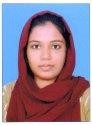 NAME	:	DHANA EMAIL ID	:	dhana-394687@2freemail.comDATE OF BIRTH	:	12-07-1993SEX	:	FEMALENATIONALITY	:	INDIANRELIGION	:	MUSLIMMARITAL STATUS	:	MARRIEDLANGUAGES KNOWN	:	ENGLISH,MALAYALAM&HINDIEDUCATIONAL QUALIFICATION	: PASSPORT DETAILSDATE OF ISSUE	:	26-05-2014DATE OF EXPIRY  :	25-05-2024EXPERIENCE DETAILSOne year Experience in Accounts department DECLARATIONI do here by declare that all the above said details are true and correct to the best of my knowledgePLACE	SignatureDATEYear of passingQualificationSpecification Or SubjectsSchool/College/ University/ InstituteTotal Marks% CGPAANY other Relevant information2009SSLC/10ThAVHS THAZHAVA80%2011HSE/12ThHumanitiesGovt.HSS KARUNAGAPPALLY81%2014GRADUATIONPolitical ScienceMSM COLLEGE80%CONTINUEPost graduationPolitical ScienceDistance EDUCATIONDiploma In DATA  ENTRY, Tally,ERP 9G-TEC COMPUTEREducationA+